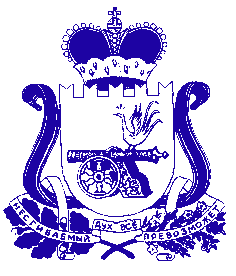 ФИНАНСОВОЕ УПРАВЛЕНИЕ АДМИНИСТРАЦИИ МУНИЦИПАЛЬНОГО ОБРАЗОВАНИЯ «ДЕМИДОВСКИЙ РАЙОН» СМОЛЕНСКОЙ ОБЛАСТИПРИКАЗот  11.11.2021 №43О внесении изменений в Порядок применения бюджетной классификации Российской Федерации в части, относящейся к местному бюджету  Внести в Порядок применения бюджетной классификации Российской Федерации в части, относящейся к местному бюджету, утвержденный приказом Финансового управления Администрации муниципального образования «Демидовский район» Смоленской области от 28.12.2020 № 70 (в ред. от 29.01.2021 № 3, от 23.03.2021 № 15, от 29.03.2021 № 20, от 24.06.2021 № 2, от 19.07.2021 № 27, от 27.07.2021 № 30, от 23.08.2021 № 32, от 06.10.2021 №37), следующие изменения:Пункт 2.1.2. «Муниципальная программа «Развитие дорожно-транспортного комплекса муниципального образования «Демидовский район» Смоленской области»» раздела 2. «Перечень и правила отнесения расходов местного бюджета на соответствующие целевые статьи» после абзаца 8 дополнить абзацем 9 следующего содержания:«02 1 03 00000  Основное мероприятие «Улучшение технического состояния и увеличение срока службы дорожных покрытий и сооружений автомобильных дорог общего пользования между населенными пунктами муниципального образования «Демидовский район» Смоленской области».Раздел 3 «Направления расходов, увязываемые с программными (непрограммными) статьями целевых статей расходов местного бюджета» дополнить абзацем следующего содержания:«S0500 Проектирование, строительство, реконструкцию, капитальный ремонт и ремонт автомобильных дорог общего пользования местного значения с твердым покрытием до сельских населенных пунктов, не имеющих круглогодичной связи с сетью автомобильных дорог общего пользованияПо данному направлению расходов отражаются расходы на проектирование, строительство, реконструкцию, капитальный ремонт и ремонт автомобильных дорог общего пользования местного значения с твердым покрытием до сельских населенных пунктов, не имеющих круглогодичной связи с сетью автомобильных дорог общего пользования Демидовского района Смоленской области за счет областного и местного бюджетов.».В приложение к Порядку применения бюджетной классификации Российской Федерации в части, относящейся к местному бюджету, «Перечень и коды целевых статей расходов местного бюджета», внести следующие изменения, дополнив строками следующего содержания:Настоящий приказ вступает в силу со дня подписания.«0210300000Основное мероприятие «Улучшение технического состояния и увеличение срока службы дорожных покрытий и сооружений автомобильных дорог общего пользования между населенными пунктами муниципального образования «Демидовский район» Смоленской области»02103S0500Проектирование, строительство, реконструкцию, капитальный ремонт и ремонт автомобильных дорог общего пользования местного значения с твердым покрытием до сельских населенных пунктов, не имеющих круглогодичной связи с сетью автомобильных дорог общего пользования».Заместитель начальника Финансового управления Администрации муниципального образования  «Демидовский район» Смоленской области                    В.С. Вольская